Please ensure that you capture the voice of the whole family using the feedback area below and the Helping Us to Help You resources available at www.barnsley.gov.uk/earlyhelp which include feedback forms designed for use with children and young people. To help us to understand where you and your family are in your journey of change and to help us work out what needs to happen next to improve things for your family, please think about the statements below taking in to account your families current strengths and areas of need and let us know which statement you feel best describes where you are currently at: 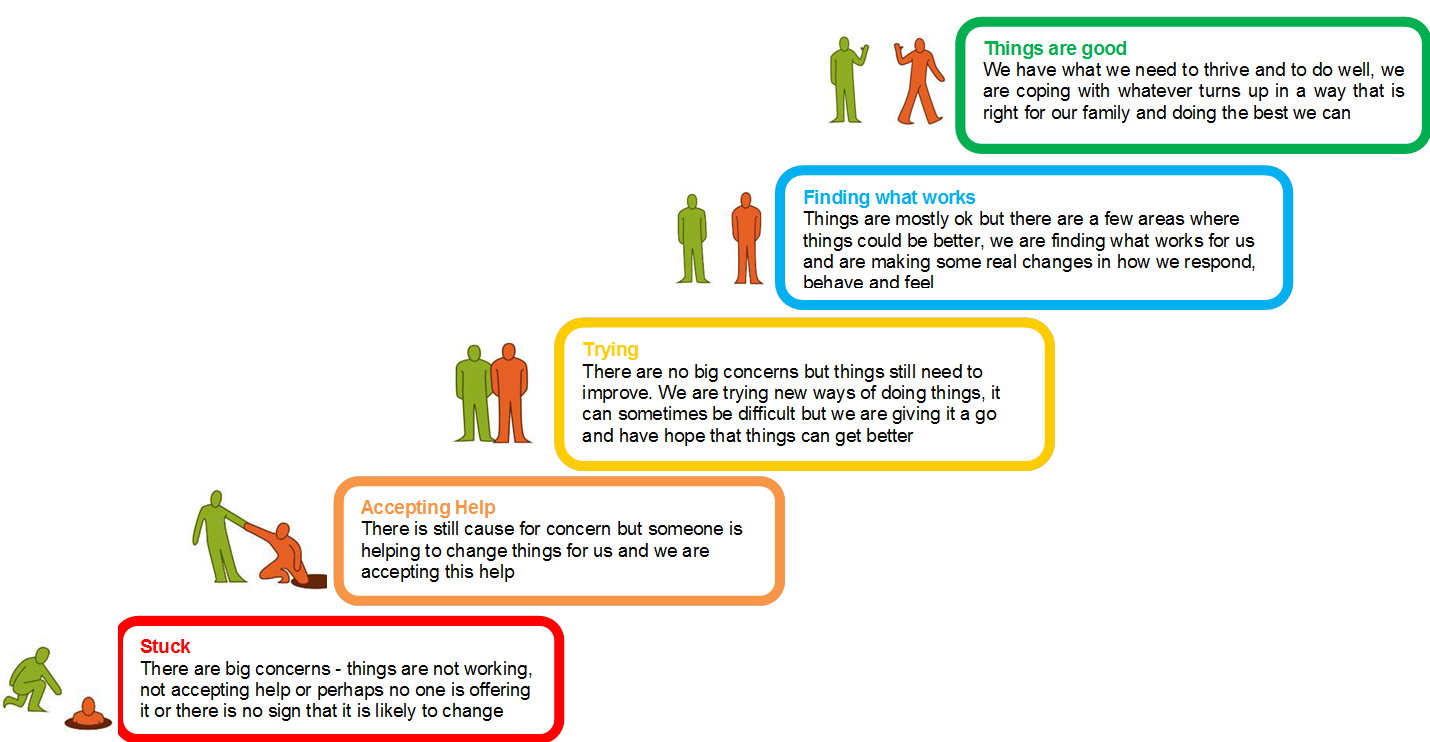 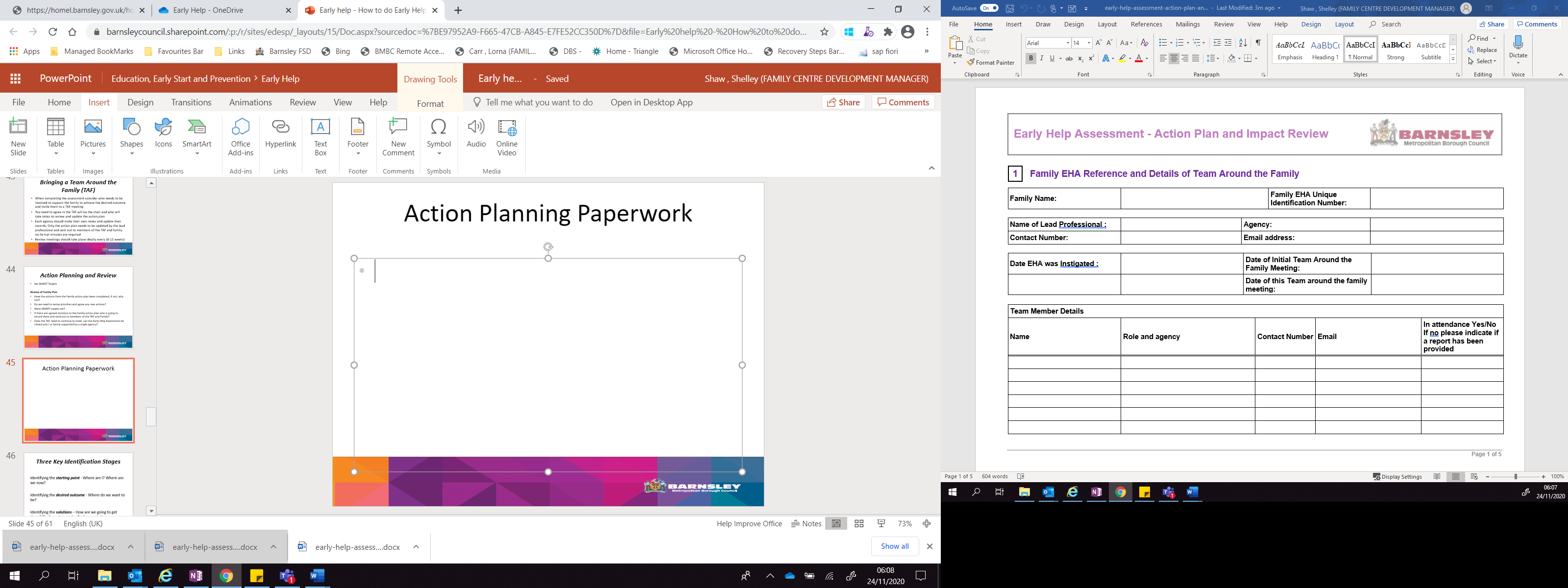 Family Name:Family Group NumberName of Lead Professional :Agency:Contact Number:Email address:Date EHA was Instigated :Date of Initial Team Around the Family Meeting:Date of this Team around the family meeting:Team Member Details Team Member Details Team Member Details Team Member Details Team Member Details NameRole and agencyContact NumberEmailIn attendance Yes/No If no please indicate if a report has been provided2Action Plan to address the needs identified as having the greatest impact (to be reviewed and updated at every meeting)NEED 1: Desired outcome for the family:What is to be done?Who will do it? (Name & Agency)When ByDesired/measurable outcomeProgress on ActionImpact on Desired Outcome(include any identified barriers)NEED 2: Desired outcome for the family:What is to be done?Who will do it? (Name & Agency)When ByDesired/measurable outcomeProgress on ActionImpact on Desired Outcome(include any identified barriers)NEED 3: Desired outcome for the family:
What is to be done?Who will do it? (Name & Agency)When ByDesired/measurable outcomeProgress on ActionImpact on Desired Outcome(include any identified barriers)NEED 4: Desired outcome for the family:What is to be done?Who will do it? (Name & Agency)When ByDesired/measurable outcomeProgress on ActionImpact on Desired Outcome(include any identified barriers)NEED 5: Desired outcome for the family:What is to be done?Who will do it? (Name & Agency)When ByDesired/measurable outcomeProgress on ActionImpact on Desired Outcome(include any identified barriers)NEED 6: Desired outcome for the family:What is to be done?Who will do it? (Name & Agency)When ByDesired/measurable outcomeProgress on ActionImpact on Desired Outcome(include any identified barriers)5Family VoiceFamily Early Help Assessment FeedbackThe Early Help Assessment is here to help when you need extra support with your family.  It should allow you and the workers involved with your child/family a shared understanding of needs.  The early help assessment and intervention is about supporting you and your family to find what works and achieve your goals/desired outcomes. It should also help us to share information and mean that you should not have to repeat your information lots of times. We want to find out how well we are doing using the Early Help Assessment and intervention to support you and your family. Yes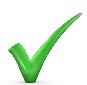 Not Sure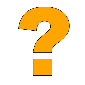 No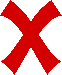 We discuss the needs of my family in the TAF meeting and I am asked what I thinkWe talk about all aspects of my family’s life  - what is going well as well as the problemsWe have agreed a plan of action that I think will improve things for my child/ren and our familyWe agree who the information can be shared withWe receive the help we needHaving an Early Help Assessment is making a differencePlease tell us anything else you think we need to know: Please tell us anything else you think we need to know: Please tell us anything else you think we need to know: Please tell us anything else you think we need to know: 